Маркетинговый план для торговой марки DUPLEX, компании Х.Показатели положения продукта на рынке.Позиционирование бренда – DUPLEX.Создание бренда DUPLEX – творческое решение, основанное на знании рынка, восприятии бренда среди общественных масс, реальных и потенциальных потребителей.Процесс создания бренда достаточно сложен, а цена ошибки может составлять просто астрономическую сумму, поэтому многие крупные компании предпочитают не заниматься этим самостоятельно, а передать создание бренда фирме-профессионалу в этой области. Стоимость контракта только на создание имени продукта может составлять от 30 до 50 тыс. долларов, а в некоторых случаях сумма превышает 100 тысяч. Удачно выбранное имя продукта, продвигаемого на рынке, может принести колоссальную выгоду, а в противном случае - убыток, поэтому к созданию бренда DUPLEX , мы подошли со всей осторожностью и ответственностью, т.к. основная задача: при помощи успешной политики управления, позиционирования и продвижения бренда, в кратчайшие сроки вывести торговую марку DUPLEX  на уровень общеизвестного и популярного Бренда, с годовым объемом продаж в  2 млн. ед. продукции.Что же такое DUPLEX ?DUPLEX – это совершенно новая идея на фармацевтическом рынке контрацептивов. DUPLEX – это отступление от традиционного упаковывания презервативов по 3 штуки в пачке на 4 ( 2х2, т.е. по 2 презерватива каждого вида: sensitive (сверхтонкие) и long pleasure) с применением слогана: «DUPLEX- С НИМ ДОЛЬШЕ». С помощью данного подхода позиционирования, фирма Х нацелится на основных целевых потребителей – лиц от 16 до 35 лет (молодых, динамичных и современных).    DUPLEX – это название, выделяющееся из числа конкурентов и занимающее значительное место в умах целевого сегмента по отношению к конкурирующим маркам презервативов.I.I.Краткий обзор и содержание планаКраткий обзор и содержание планаМаркетинговый план торговой марки DUPLEX фирмы Х представляет собой стратегию входа на Молдавский рынок контрацептивов и достижения значительного объема продаж в размере 2 млн. упаковок в год. Планируемый показатель реализации продукции составляет $ 2 млн.  Средства достижения планируемых показателей – успешная политика ценообразования, принципов распределения продукции и совершенно новая концепция рекламной кампании, нацеленной на целевые группы потребителей и заключающейся в формировании узнаваемости продвигаемых марок презервативов, создание, управление, позиционирование и продвижение бренда.Маркетинговый план торговой марки DUPLEX фирмы Х представляет собой стратегию входа на Молдавский рынок контрацептивов и достижения значительного объема продаж в размере 2 млн. упаковок в год. Планируемый показатель реализации продукции составляет $ 2 млн.  Средства достижения планируемых показателей – успешная политика ценообразования, принципов распределения продукции и совершенно новая концепция рекламной кампании, нацеленной на целевые группы потребителей и заключающейся в формировании узнаваемости продвигаемых марок презервативов, создание, управление, позиционирование и продвижение бренда.II.II.Ситуация на рынке. Анализ рынка.                    Состояние макросреды.     Ситуация на рынке. Анализ рынка.                    Состояние макросреды.     Рынок презервативов РМ является достаточно активным с годовым объемом продаж в 8 млн. ед. изделий в год, при общей численности населения в 3572,7 тыс. человек (данные 2008 г.). Емкость рынка практически равно объему продаж ( Объем рынка = 924556 (кол-во потребителей данного товара)*8,7 (среднее кол-во потребляемого товара одним потребителем в год). Это то реальное количество потребителей, которое фирма Х может выявить, привлечь и удержать с выгодой для себя. Но при всем при этом наблюдается достаточно серьезный уровень конкуренции со стороны ныне существующих прочно устоявшихся  на рынке и в сознаниях потребителей торговых марок, таких как, например: MASCULAN, INNOTEX, DUREX, CONTEX, LIFE STYLES и др. У каждого конкурента – специфическая стратегия и ниша на рынке. Например, MASCULAN предлагает не менее 10 видов презервативов разных серий для каждого целевого потребителя в приемлемой для него ценовой категории.                                                                    Сегодня примерно 40 % населения РМ пользуются различными видами контрацептивов, в том числе и презервативами. Опрос населения показывает, что, несмотря на некоторые неудобства его использования, все же большая часть опрошенных предпочитает использование презервативов, как вида контрацептива. Согласно проведенному исследованию венгерскими ученными, 74,3 % исследуемых, в среднем возрасте от 16 до 35 лет, предпочитают презервативы как средство защиты от ВИЧ-инфекций и преждевременной беременности. Поскольку данный вид товара представляет собой продукт одноразового использования, в результате не происходит насыщения рынка, что в итоге дает возможность выхода марки DUPLEX  в обширную оптовую и розничную сеть торговли. Рынок презервативов РМ является достаточно активным с годовым объемом продаж в 8 млн. ед. изделий в год, при общей численности населения в 3572,7 тыс. человек (данные 2008 г.). Емкость рынка практически равно объему продаж ( Объем рынка = 924556 (кол-во потребителей данного товара)*8,7 (среднее кол-во потребляемого товара одним потребителем в год). Это то реальное количество потребителей, которое фирма Х может выявить, привлечь и удержать с выгодой для себя. Но при всем при этом наблюдается достаточно серьезный уровень конкуренции со стороны ныне существующих прочно устоявшихся  на рынке и в сознаниях потребителей торговых марок, таких как, например: MASCULAN, INNOTEX, DUREX, CONTEX, LIFE STYLES и др. У каждого конкурента – специфическая стратегия и ниша на рынке. Например, MASCULAN предлагает не менее 10 видов презервативов разных серий для каждого целевого потребителя в приемлемой для него ценовой категории.                                                                    Сегодня примерно 40 % населения РМ пользуются различными видами контрацептивов, в том числе и презервативами. Опрос населения показывает, что, несмотря на некоторые неудобства его использования, все же большая часть опрошенных предпочитает использование презервативов, как вида контрацептива. Согласно проведенному исследованию венгерскими ученными, 74,3 % исследуемых, в среднем возрасте от 16 до 35 лет, предпочитают презервативы как средство защиты от ВИЧ-инфекций и преждевременной беременности. Поскольку данный вид товара представляет собой продукт одноразового использования, в результате не происходит насыщения рынка, что в итоге дает возможность выхода марки DUPLEX  в обширную оптовую и розничную сеть торговли. III.III.Стратегии выхода на рынок. Каналы дистрибуции. Распределение продукции.                     Каналы распределения.Стратегии выхода на рынок. Каналы дистрибуции. Распределение продукции.                     Каналы распределения.Каналы распределения торговых марок DUPLEX представляют собой торговую сеть магазинов, супермаркетов и аптек РМ, киосков, ларьков АПК «Ветеран» и «Moldpressa». Оптовая скидка компании Х должна составлять не менее 20%, что соответствует скидкам конкурентов.                              Стратегия выхода на рынок и продвижение торговой марки DUPLEX представляет собой комплекс маркетинговых мероприятий, таких как - поиск клиентов, оценка клиентов, разработка предложения, помощь в принятии решения, обеспечение повторной сделки. Каждый шаг подразумевает выполнение нескольких ключевых действий, которые имеют предсказуемые и измеримые результаты. Данные процедуры помогут профессиональным продавцам, обеспечить: 1) фокусировку внимания на важнейших деловых аспектах во время общения с клиентами; 2) развитие возможностей, потенциально необходимых покупателям; 3) формирование у клиента острого желания приобретать продукты нашей компании.Каналы распределения торговых марок DUPLEX представляют собой торговую сеть магазинов, супермаркетов и аптек РМ, киосков, ларьков АПК «Ветеран» и «Moldpressa». Оптовая скидка компании Х должна составлять не менее 20%, что соответствует скидкам конкурентов.                              Стратегия выхода на рынок и продвижение торговой марки DUPLEX представляет собой комплекс маркетинговых мероприятий, таких как - поиск клиентов, оценка клиентов, разработка предложения, помощь в принятии решения, обеспечение повторной сделки. Каждый шаг подразумевает выполнение нескольких ключевых действий, которые имеют предсказуемые и измеримые результаты. Данные процедуры помогут профессиональным продавцам, обеспечить: 1) фокусировку внимания на важнейших деловых аспектах во время общения с клиентами; 2) развитие возможностей, потенциально необходимых покупателям; 3) формирование у клиента острого желания приобретать продукты нашей компании.IV.IV.Анализ возможностей и проблем. Методы анализа успешности. SWOT анализ (сильные и слабые стороны), основные особенности рынка.Анализ возможностей и проблем. Методы анализа успешности. SWOT анализ (сильные и слабые стороны), основные особенности рынка.Торговая марка DUPLEX –                                                                                   новая маркетинговая возможность,                                                               другими словами –                                                                                                        область покупательских нужд,                                                удовлетворение которых –                                                                                       основа прибыли компании Х.  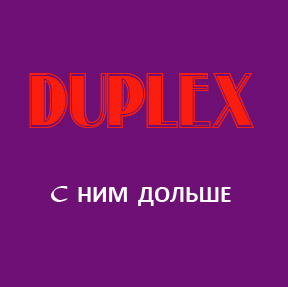 Торговая марка DUPLEX –                                                                                   новая маркетинговая возможность,                                                               другими словами –                                                                                                        область покупательских нужд,                                                удовлетворение которых –                                                                                       основа прибыли компании Х.  V.Цели и задачи.Цели и задачи.Фирмой Х должны быть поставлены следующие цели и задачи:                                1) Финансовые цели – менеджмент компании стремится к высокой финансовой эффективности каждой СБЕ (Стратегическая бизнес-единица). Менеджеры по продукции ставят перед торговой  маркой DUPLEX следующие финансовые цели:  чистая операционная прибыль в 2010 г. должна составить $  млн.                                                                                                  2) Маркетинговые цели – при помощи успешной политики управления, позиционирования и продвижения бренда, в кратчайшие сроки вывести торговую марку DUPLEX  на уровень общеизвестного и популярного Бренда. Объем продаж должен составлять  2 млн. ед. продукции в год. Если компания устанавливает среднюю цену на продукцию в 12 лей, необходимо реализовать 2 млн. единиц товара. Если ожидается, что объем продаж отрасли составит 2 млн. единиц товара, доля рынка компании должна составить 25%. Чтобы добиться такой доли рынка, компания должна поставить определенные задачи по информированию потребителей, распределению продукции и т.д. Таким образом, маркетинговые цели компании состоят в следующем:В 2010 г. объем реализации должен составить $ 2 млн. Объем продаж составит 2 млн. единиц продукции, доля рынка торговой марки DUPLEX составит 25%.Показатель известности торговой марки DUPLEX должен составлять 15-30% среди численности населения после проведения маркетинговых работ.Фирмой Х должны быть поставлены следующие цели и задачи:                                1) Финансовые цели – менеджмент компании стремится к высокой финансовой эффективности каждой СБЕ (Стратегическая бизнес-единица). Менеджеры по продукции ставят перед торговой  маркой DUPLEX следующие финансовые цели:  чистая операционная прибыль в 2010 г. должна составить $  млн.                                                                                                  2) Маркетинговые цели – при помощи успешной политики управления, позиционирования и продвижения бренда, в кратчайшие сроки вывести торговую марку DUPLEX  на уровень общеизвестного и популярного Бренда. Объем продаж должен составлять  2 млн. ед. продукции в год. Если компания устанавливает среднюю цену на продукцию в 12 лей, необходимо реализовать 2 млн. единиц товара. Если ожидается, что объем продаж отрасли составит 2 млн. единиц товара, доля рынка компании должна составить 25%. Чтобы добиться такой доли рынка, компания должна поставить определенные задачи по информированию потребителей, распределению продукции и т.д. Таким образом, маркетинговые цели компании состоят в следующем:В 2010 г. объем реализации должен составить $ 2 млн. Объем продаж составит 2 млн. единиц продукции, доля рынка торговой марки DUPLEX составит 25%.Показатель известности торговой марки DUPLEX должен составлять 15-30% среди численности населения после проведения маркетинговых работ.Фирмой Х должны быть поставлены следующие цели и задачи:                                1) Финансовые цели – менеджмент компании стремится к высокой финансовой эффективности каждой СБЕ (Стратегическая бизнес-единица). Менеджеры по продукции ставят перед торговой  маркой DUPLEX следующие финансовые цели:  чистая операционная прибыль в 2010 г. должна составить $  млн.                                                                                                  2) Маркетинговые цели – при помощи успешной политики управления, позиционирования и продвижения бренда, в кратчайшие сроки вывести торговую марку DUPLEX  на уровень общеизвестного и популярного Бренда. Объем продаж должен составлять  2 млн. ед. продукции в год. Если компания устанавливает среднюю цену на продукцию в 12 лей, необходимо реализовать 2 млн. единиц товара. Если ожидается, что объем продаж отрасли составит 2 млн. единиц товара, доля рынка компании должна составить 25%. Чтобы добиться такой доли рынка, компания должна поставить определенные задачи по информированию потребителей, распределению продукции и т.д. Таким образом, маркетинговые цели компании состоят в следующем:В 2010 г. объем реализации должен составить $ 2 млн. Объем продаж составит 2 млн. единиц продукции, доля рынка торговой марки DUPLEX составит 25%.Показатель известности торговой марки DUPLEX должен составлять 15-30% среди численности населения после проведения маркетинговых работ.VI.Маркетинговая стратегияМаркетинговая стратегияЦелевой рынокЦелевой рынокАктивные слои населения в возрасте от 16 до 50 лет. Как показывает опрос: женщины, приобретают презервативы реже мужчин всего на 30-35%, поэтому разработка дизайна упаковки, товарного знака, фирменного цвета, конфигурации должны учитывать предпочтения и пожелания женского пола в том числе.VI.Маркетинговая стратегияМаркетинговая стратегияПозиционированиеПозиционированиеВысококачественные презервативы с использованием новейших технологий производства и контролем качества на всех этапах производства. Индивидуальная  упаковка из фольги позволяет в  течение всего срока годности (5 лет) сохранить прочностные и защитные свойства латекса. Разнообразие видов отвечает потребностям прогрессивной молодежи. Цена, выгодная для покупателя. VI.Маркетинговая стратегияМаркетинговая стратегияПроизводство,         цена и                      упаковкаПроизводство,         цена и                      упаковкаВыпуск  моделей презервативов в трех ценовых категориях: 1. Цена равная лидеру по ценовой категории – торговая марка DUREX. DUREX, является лидером по продажам во многих странах, имеющая крупные заводы в 8 странах мира, в том числе в Китае и Индии. Средняя цена на презервативы DUREX, установлена в диапазоне от 30 до 40 лей за пачку. Применяю такую стратегию, при успешной рекламной кампании и политики управления брендом возможно “снятие сливок”. Но нельзя не исключать тот факт, что по опросу населения, несмотря на широкую известность данной марки, все же большее число опрошенных решили предпочесть марки более дешевых производителей, не уступающие DUREX’у   по качеству.                                              Как показали исследования, на презервативе, упакованном в виде квадратика, смазка распределяется более равномерно, а презерватив хранится в своей "естественной" форме, без растяжений и сжатий. Лучи солнца также оказывают негативное воздействие на презерватив, поэтому для упаковки презервативов DUPLEX, нужно использовать алюминиевую фольгу. Все презервативы DUPLEX следует упаковывать только в квадратную упаковку из высококачественной алюминиевой фольги. VI.Маркетинговая стратегияМаркетинговая стратегияКаналы распределенияКаналы распределенияТочки рознично - оптовой торговли  (рынки, уличные лотки, киоски, стационарные магазины любого профиля, оптовые базы).                                                                                                  Особое внимание супермаркетам, таким как FIDESCO, GREEN HILLS, №1, LINELLA, IMC MARKET, FURSHET;                                                                                         Аптечным сетям: FELICIA, FARMACIA FAMILIEI; ларькам и киоскам АПК ВЕТЕРАН, MOLDPRESSA.  Установление отношений с универсальными магазинами.VI.Маркетинговая стратегияМаркетинговая стратегияСбытСбытОбеспечить долю рынка в 25% и объем продаж в    2 млн. ед. продукции в год. Внедрить национальную систему бухгалтерского учета.VI.Маркетинговая стратегияМаркетинговая стратегияОбслуживаниеОбслуживаниеДоступное и быстрое.VI.Маркетинговая стратегияМаркетинговая стратегияРекламаРекламаРазработать новую рекламную кампанию в соответствии с позиционированием марки; акцент на доступности в приобретении, надежности и качестве продукта удовлетворяющий спрос молодежи и тинэйджеров.  Отступление от традиционного упаковывания презервативов по 3 штуки в пачке на 4, исходя из названия торговой марки – DUPLEX, применяя слоган: «DUPLEX- С НИМ ДОЛЬШЕ». С помощью данного подхода позиционирования фирма Х нацелится на основных целевых потребителей – лиц от 16 до 35 лет (молодых, динамичных, раскрепощенных и современных).    
VI.Маркетинговая стратегияМаркетинговая стратегияСтимулирование сбытаСтимулирование сбытаРазработать новые методы представления товаров; активное участие в различных программах, таких как, например борьба со СПИДом и т.д.                                                                       Звонить потребителям, беседовать с ними, наносить визиты, писать тексты рекламных объявлений, составлять предложения, вести переписку по электронной почте, скайпу и т.д. Рекламные инструменты: объявления в печатных СМИ (газетах, журналах и т.д.), рассылка брошюр, размещение рекламных объявлений в информационных бюллетенях (общественного транспорта и т.д.)  VI.Маркетинговая стратегияМаркетинговая стратегияИсследования и разработки. Маркетинговые исследованияИсследования и разработки. Маркетинговые исследованияРазработка дизайна торговой марки. Проводить исследования потребительского выбора, постоянно отслеживать действия конкурентов.VII.Программы действий. Что будет сделано? Когда будет готово?   Кто сделает? Сколько будет стоить?Программы действий. Что будет сделано? Когда будет готово?   Кто сделает? Сколько будет стоить?апрельапрельVII.Программы действий. Что будет сделано? Когда будет готово?   Кто сделает? Сколько будет стоить?Программы действий. Что будет сделано? Когда будет готово?   Кто сделает? Сколько будет стоить?маймайVII.Программы действий. Что будет сделано? Когда будет готово?   Кто сделает? Сколько будет стоить?Программы действий. Что будет сделано? Когда будет готово?   Кто сделает? Сколько будет стоить?июньиюньVII.Программы действий. Что будет сделано? Когда будет готово?   Кто сделает? Сколько будет стоить?Программы действий. Что будет сделано? Когда будет готово?   Кто сделает? Сколько будет стоить?июльиюльVII.Программы действий. Что будет сделано? Когда будет готово?   Кто сделает? Сколько будет стоить?Программы действий. Что будет сделано? Когда будет готово?   Кто сделает? Сколько будет стоить?август август VII.Программы действий. Что будет сделано? Когда будет готово?   Кто сделает? Сколько будет стоить?Программы действий. Что будет сделано? Когда будет готово?   Кто сделает? Сколько будет стоить?сентябрь сентябрь VII.Программы действий. Что будет сделано? Когда будет готово?   Кто сделает? Сколько будет стоить?Программы действий. Что будет сделано? Когда будет готово?   Кто сделает? Сколько будет стоить?октябрь октябрь VII.Программы действий. Что будет сделано? Когда будет готово?   Кто сделает? Сколько будет стоить?Программы действий. Что будет сделано? Когда будет готово?   Кто сделает? Сколько будет стоить?ноябрь ноябрь VII.Программы действий. Что будет сделано? Когда будет готово?   Кто сделает? Сколько будет стоить?Программы действий. Что будет сделано? Когда будет готово?   Кто сделает? Сколько будет стоить?декабрь декабрь VII.Программы действий. Что будет сделано? Когда будет готово?   Кто сделает? Сколько будет стоить?Программы действий. Что будет сделано? Когда будет готово?   Кто сделает? Сколько будет стоить?VII.Программы действий. Что будет сделано? Когда будет готово?   Кто сделает? Сколько будет стоить?Программы действий. Что будет сделано? Когда будет готово?   Кто сделает? Сколько будет стоить?VII.Программы действий. Что будет сделано? Когда будет готово?   Кто сделает? Сколько будет стоить?Программы действий. Что будет сделано? Когда будет готово?   Кто сделает? Сколько будет стоить?VIII.Планируемые прибыли и убыткиПланируемые прибыли и убыткиIX.КонтрольКонтрольПоказателиСтроки20102011201220131. Объем продаж (в тыс. шт.)2.Доля рынка компании3.Средняя цена ед. продукции (лей)4.Переменные издержки на ед. продукции (лей)(Например: расходы на комплектующие, рабочая сила, электроэнергия)5.Маржа прибыли/Валовая прибыль на ед.продукции (лей)(3-4)6.Объем продаж компании (в тыс. шт.)В натуральных показателях(1х2)7.Объем реализации (в тыс. лей)В стоимостных показателях(3х6)8.Валовая прибыль (в тыс. лей)(5х6)9.Накладные расходы (в тыс. лей)10.Чистая прибыль (в тыс. лей)(8-9)11.Расходы на рекламу (в тыс. лей)12. Расходы на сбыт и распределение (в тыс. лей)13. Расходы на маркетинговое исследование (в тыс. лей)14.Чистая операционная прибыль (в тыс. лей)15. (10-11-12-13)Торговая марка DUPLEX –                                                                                   новая маркетинговая возможность,                                                               другими словами –                                                                                                        область покупательских нужд,                                                удовлетворение которых –                                                                                       основа прибыли компании Х.  